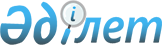 О внесении изменений в решение районного маслихата от 22 декабря 2021 года № 146 "Об утверждении Шалкарского районного бюджета на 2022-2024 годы"Решение Шалкарского районного маслихата Актюбинской области от 8 ноября 2022 года № 303
      Шалкарский районный маслихат РЕШИЛ:
      1. Внести в решение Шалкарского районного маслихата от 22 декабря 2021 года № 146 "Об утверждении Шалкарского районного бюджета на 2022-2024 годы" (зарегистрированное в Реестре государственной регистрации нормативных правовых актов под № 25943) следующие изменения:
      пункт 1 изложить в новой редакции:
      "1. Утвердить Шалкарский районный бюджет на 2022-2024 годы согласно приложениям 1, 2 и 3 соответственно, в том числе на 2022 год в следующих объемах:
      1) доходы – 12083079,3 тысяч тенге, в том числе:
      налоговые поступления - 3688757,4 тысяч тенге;
      неналоговые поступления - 8642,0 тысяч тенге;
      поступления трансфертов - 8385679,9 тысяч тенге;
      2) затраты - 13049647,4 тысяч тенге;
      3) чистое бюджетное кредитование - -29263,0 тысяч тенге, в том числе:
      бюджетные кредиты - 4594,0 тысяч тенге;
      погашение бюджетных кредитов - 33857,0 тысяч тенге;
      4) сальдо по операциям с финансовыми активами – 0 тенге, в том числе:
      приобретение финансовых активов – 0 тенге;
      поступления от продажи финансовых активов – 0 тенге;
      5) дефицит (профицит) бюджета - -937305,1 тысяч тенге;
      6) финансирование дефицита (использование профицита) бюджета - 937305,1 тысяч тенге, в том числе:
      поступления займов – 4594,0 тысяч тенге;
      погашение долга – 33857,0 тысяч тенге;
      используемые остатки бюджетных средств – 966568,1 тысяч тенге.";
      в пункте 6-1:
      цифры "14003,0" заменить цифрами "29687,0";
      в пункте 8:
      цифры "417607,0" заменить цифрами "440468,0";
      приложения 1, 5 к указанному решению изложить в новой редакции согласно приложениям 1, 2 к настоящему решению.
      2. Настоящее решение вводится в действие с 1 января 2022 года. Шалкарский районный бюджет на 2022 год Текущие целевые трансферты бюджетам города районного значения и сельских округов на 2022 год из районного бюджета
					© 2012. РГП на ПХВ «Институт законодательства и правовой информации Республики Казахстан» Министерства юстиции Республики Казахстан
				
      Секретарь Шалкарского районного маслихата 

С. Бигеев.
Приложение 1 к решению Шалкарского районного маслихата от 8 ноября 2022 года № 303Приложение 1 к решению Шалкарского районного маслихата от 22 декабря 2021 года № 146
Категория
Категория
Категория
Категория
Категория
сумма, тысяч тенге
Класс
Класс
Класс
Класс
сумма, тысяч тенге
Подкласс
Подкласс
Подкласс
сумма, тысяч тенге
Наименование
Наименование
сумма, тысяч тенге
I. Доходы
I. Доходы
12083079,3
1
Налоговые поступления
Налоговые поступления
3688757,4
01
Подоходный налог
Подоходный налог
637703,4
1
Корпоративный подоходный налог
Корпоративный подоходный налог
14840,0
2
Индивидуальный подоходный налог
Индивидуальный подоходный налог
622863,4
03
Социальный налог
Социальный налог
492000,0
1
Социальный налог
Социальный налог
492000,0
04
Налоги на собственность
Налоги на собственность
2544716,0
1
Налоги на имущество
Налоги на имущество
2547716,0
05
Внутренние налоги на товары, работы и услуги
Внутренние налоги на товары, работы и услуги
10638,0
2
Акцизы
Акцизы
1800,0
4
Сборы за ведение предпринимательской и профессиональной деятельности
Сборы за ведение предпринимательской и профессиональной деятельности
8838,0
08
Обязательные платежи, взимаемые за совершение юридически значимых действий и (или) выдачу документов уполномоченными на то государственными органами или должностными лицами
Обязательные платежи, взимаемые за совершение юридически значимых действий и (или) выдачу документов уполномоченными на то государственными органами или должностными лицами
3700,0
1
Государственная пошлина
Государственная пошлина
3700,0
2
Неналоговые поступления
Неналоговые поступления
8642,0
01
Доходы от государственной собственности
Доходы от государственной собственности
2847,0
5
Доходы от аренды имущества, находящегося в
государственной собственности
Доходы от аренды имущества, находящегося в
государственной собственности
2530,0
7
Вознаграждения по кредитам, выданным из государственного бюджета
Вознаграждения по кредитам, выданным из государственного бюджета
111,0
9
Прочие доходы от государственной собственности
Прочие доходы от государственной собственности
206,0
03
Поступления денег от проведения государственных закупок, организуемых государственными учреждениями, финансируемыми из государственного бюджета
Поступления денег от проведения государственных закупок, организуемых государственными учреждениями, финансируемыми из государственного бюджета
495,0
1
Поступления денег от проведения государственных закупок, организуемых государственными учреждениями, финансируемыми из государственного бюджета
Поступления денег от проведения государственных закупок, организуемых государственными учреждениями, финансируемыми из государственного бюджета
495,0
06
Прочие неналоговые поступления
Прочие неналоговые поступления
5300,0
1
Прочие неналоговые поступления
Прочие неналоговые поступления
5300,0
4
Поступления трансфертов
Поступления трансфертов
8385679,9
01
Трансферты из нижестоящих органов государственного управления
Трансферты из нижестоящих органов государственного управления
29694,0
3
Трансферты из бюджетов городов районного значения, сел, поселков, сельских округов
Трансферты из бюджетов городов районного значения, сел, поселков, сельских округов
29694,0
02
Трансферты из вышестоящих органов государственного управления
Трансферты из вышестоящих органов государственного управления
8355985,9
2
Трансферты из областного бюджета
Трансферты из областного бюджета
8355985,9
II. Затраты
II. Затраты
II. Затраты
II. Затраты
II. Затраты
13049647,4
01
Государственные услуги общего характера
1170573,5
1
Представительные, исполнительные и другие органы, выполняющие общие функции государственного управления
313743,8
112
Аппарат маслихата района (города областного значения)
56167,1
001
Услуги по обеспечению деятельности маслихата района (города областного значения)
53341,4
003
Капитальные расходы государственного органа
337,0
005
Повышение эффективности деятельности депутатов маслихата
2488,7
122
Аппарат акима района (города областного значения)
257576,7
001
Услуги по обеспечению деятельности акима района (города областного значения)
242930,0
003
Капитальные расходы государственного органа
1520,2
113
Целевые текущие трансферты нижестоящим бюджетам
13126,5
2
Финансовая деятельность
115372,7
452
Отдел финансов района (города областного значения)
115372,7
001
Услуги по реализации государственной политики в области исполнения бюджета и управления коммунальной собственностью района (города областного значения)
49117,6
003
Проведение оценки имущества в целях налогообложения
1487,0
010
Приватизация, управление коммунальным имуществом, постприватизационная деятельность и регулирование споров, связанных с этим
314,0
018
Капитальные расходы государственного органа
93,0
028
Приобретение имущества в коммунальную собственность
1176,0
113
Целевые текущие трансферты нижестоящим бюджетам
63185,1
5
Планирование и статистическая деятельность
51049,0
453
Отдел экономики и бюджетного планирования района (города областного значения)
51049,0
001
Услуги по реализации государственной политики в области формирования и развития экономической политики, системы государственного планирования
51049,0
9
Прочие государственные услуги общего характера
690408,0
495
Отдел архитектуры, строительства, жилищно-коммунального хозяйства, пассажирского транспорта и автомобильных дорог района (города областного значения)
690408,0
001
Услуги по реализации государственной политики на местном уровне в области архитектуры, строительства, жилищно-коммунального хозяйства, пассажирского транспорта и автомобильных дорог
48341,6
113
Целевые текущие трансферты нижестоящим бюджетам
642066,4
02
Оборона
76539,2
1
Военные нужды
16880,2
122
Аппарат акима района (города областного значения)
16880,2
005
Мероприятия в рамках исполнения всеобщей воинской обязанности
16880,2
2
Организация работы по чрезвычайным ситуациям
59659,0
122
Аппарат акима района (города областного значения)
59659,0
006
Предупреждение и ликвидация чрезвычайных ситуаций масштаба района (города областного значения)
3500,0
007
Мероприятия по профилактике и тушению степных пожаров районного (городского) масштаба, а также пожаров в населенных пунктах, в которых не созданы органы государственной противопожарной службы
56159,0
06
Социальная помощь и социальное обеспечение
1418315,1
1
Социальное обеспечение
76257,0
451
Отдел занятости и социальных программ района (города областного значения)
76257,0
005
Государственная адресная социальная помощь
76257,0
2
Социальная помощь
1265547,7
451
Отдел занятости и социальных программ района (города областного значения)
1265547,7
002
Программа занятости
794990,6
004
Оказание социальной помощи на приобретение топлива специалистам здравоохранения, образования, социального обеспечения, культуры, спорта и ветеринарии в сельской местности в соответствии с законодательством Республики Казахстан
18726,0
006
Оказание жилищной помощи
5000,0
007
Социальная помощь отдельным категориям нуждающихся граждан по решениям местных представительных органов
99427,0
014
Оказание социальной помощи нуждающимся гражданам на дому
117046,5
017
Обеспечение нуждающихся инвалидов обязательными гигиеническими средствами и предоставление услуг специалистами жестового языка, индивидуальными помощниками в соответствии с индивидуальной программой реабилитации инвалида
156555,8
023
Обеспечение деятельности центров занятости населения
73801,8
9
Прочие услуги в области социальной помощи и социального обеспечения
76510,4
451
Отдел занятости и социальных программ района (города областного значения)
76510,4
001
Услуги по реализации государственной политики на местном уровне в области обеспечения занятости и реализации социальных программ для населения
52188,4
011
Оплата услуг по зачислению, выплате и доставке пособий и других социальных выплат
400,0
021
Капитальные расходы государственного органа
447,0
050
Обеспечение прав и улучшение качества жизни инвалидов в Республике Казахстан
6384,0
054
Размещение государственного социального заказа в неправительственных организациях
17091,0
07
Жилищно-коммунальное хозяйство
421085,1
1
Жилищное хозяйство
78346,8
495
Отдел архитектуры, строительства, жилищно-коммунального хозяйства, пассажирского транспорта и автомобильных дорог района (города областного значения)
78346,8
008
Организация сохранения государственного жилищного фонда
672,0
033
Проектирование, развитие и (или) обустройство инженерно-коммуникационной инфраструктуры
43274,8
098
Приобретение жилья коммунального жилищного фонда
34400,0
2
Коммунальное хозяйство
292126,3
495
Отдел архитектуры, строительства, жилищно-коммунального хозяйства, пассажирского транспорта и автомобильных дорог района (города областного значения)
292126,3
013
Развитие коммунального хозяйства
106,3
014
Развитие системы водоснабжения и водоотведения
400,0
016
Функционирование системы водоснабжения и водоотведения
48094,0
027
Организация эксплуатации сетей газификации, находящихся в коммунальной собственности районов (городов областного значения)
1950,0
058
Развитие системы водоснабжения и водоотведения в сельских населенных пунктах
241576,0
3
Благоустройство населенных пунктов
50612,0
495
Отдел архитектуры, строительства, жилищно-коммунального хозяйства, пассажирского транспорта и автомобильных дорог района (города областного значения)
50612,0
025
Освещение улиц в населенных пунктах
50612,0
08
Культура, спорт, туризм и информационное пространство
560820,9
1
Деятельность в области культуры
247635,0
455
Отдел культуры и развития языков района (города областного значения)
247635,0
003
Поддержка культурно-досуговой работы
247635,0
2
Спорт
32531,3
465
Отдел физической культуры и спорта района (города областного значения)
32131,3
001
Услуги по реализации государственной политики на местном уровне в сфере физической культуры и спорта
18585,3
006
Проведение спортивных соревнований на районном (города областного значения) уровне
2000,0
007
Подготовка и участие членов сборных команд района (города областного значения) по различным видам спорта на областных спортивных соревнованиях
11546,0
495
Отдел архитектуры, строительства, жилищно-коммунального хозяйства, пассажирского транспорта и автомобильных дорог района (города областного значения)
400,0
021
Развитие объектов спорта
400,0
3
Информационное пространство
171795,3
455
Отдел культуры и развития языков района (города областного значения)
156995,3
006
Функционирование районных (городских) библиотек
156695,3
007
Развитие государственного языка и других языков народа Казахстана
300,0
456
Отдел внутренней политики района (города областного значения)
14800,0
002
Услуги по проведению государственной информационной политики
14800,0
9
Прочие услуги по организации культуры, спорта, туризма и информационного пространства
108859,3
455
Отдел культуры и развития языков района (города областного значения)
31175,2
001
Услуги по реализации государственной политики на местном уровне в области развития языков и культуры
31175,2
456
Отдел внутренней политики района (города областного значения)
77684,1
001
Услуги по реализации государственной политики на местном уровне в области информации, укрепления государственности и формирования социального оптимизма граждан
27777,1
003
Реализация мероприятий в сфере молодежной политики
49907,0
10
Сельское, водное, лесное, рыбное хозяйство, особо охраняемые природные территории, охрана окружающей среды и животного мира, земельные отношения
93198,2
1
Сельское хозяйство
47714,7
462
Отдел сельского хозяйства района (города областного значения)
47714,7
001
Услуги по реализации государственной политики на местном уровне в сфере сельского хозяйства
47714,7
6
Земельные отношения
41220,4
463
Отдел земельных отношений района (города областного значения)
41220,4
001
Услуги по реализации государственной политики в области регулирования земельных отношений на территории района (города областного значения)
36672,6
006
Землеустройство, проводимое при установлении границ районов, городов областного значения, районного значения, сельских округов, поселков, сел
3510,4
007
Капитальные расходы государственного органа
1037,4
9
Прочие услуги в области сельского, водного, лесного, рыбного хозяйства, охраны окружающей среды и земельных отношений
4263,1
453
Отдел экономики и бюджетного планирования района (города областного значения)
4263,1
099
Реализация мер по оказанию социальной поддержки специалистов
4263,1
12
Транспорт и коммуникации
863777,4
1
Автомобильный транспорт
863777,4
495
Отдел архитектуры, строительства, жилищно-коммунального хозяйства, пассажирского транспорта и автомобильных дорог района (города областного значения)
863777,4
023
Обеспечение функционирования автомобильных дорог
7553,0
045
Капитальный и средний ремонт автомобильных дорог районного значения и улиц населенных пунктов
856224,4
13
Прочие
23994,0
3
Поддержка предпринимательской деятельности и защита конкуренции
23994,0
469
Отдел предпринимательства района (города областного значения)
23994,0
001
Услуги по реализации государственной политики на местном уровне в области развития предпринимательства
22487,0
003
Поддержка предпринимательской деятельности
1507,0
14
Обслуживание долга
56994,0
1
Обслуживание долга
56994,0
452
Отдел финансов района (города областного значения)
56994,0
013
Обслуживание долга местных исполнительных органов по выплате вознаграждений и иных платежей по займам из областного бюджета
56994,0
15
Трансферты
8364350,0
1
Трансферты
8364350,0
452
Отдел финансов района (города областного значения)
8364350,0
006
Возврат неиспользованных (недоиспользованных) целевых трансфертов
1,1
024
Целевые текущие трансферты из нижестоящего бюджета на компенсацию потерь вышестоящего бюджета в связи с изменением законодательства
7218364,0
038
Субвенции
404292,0
054
Возврат сумм неиспользованных (недоиспользованных) целевых трансфертов, выделенных из республиканского бюджета за счет целевого трансферта из Национального фонда Республики Казахстан
741692,9
III. Чистое бюджетное кредитование
-29263,0
Бюджетные кредиты
4594,0
10
Сельское, водное, лесное, рыбное хозяйство, особо охраняемые природные территории, охрана окружающей среды и животного мира, земельные отношения
4594,0
9
Прочие услуги в области сельского, водного, лесного, рыбного хозяйства, охраны окружающей среды и земельных отношений
4594,0
453
Отдел экономики и бюджетного планирования района (города областного значения)
4594,0
006
Бюджетные кредиты для реализации мер социальной поддержки специалистов
4594,0
5
Погашение бюджетных кредитов
33857,0
01
Погашение бюджетных кредитов
33857,0
1
1
Погашение бюджетных кредитов, выданных из государственного бюджета
33857,0
IV. Дефицит бюджета (профицит)
-937305,1
V. Финансирование дефицита бюджета (использование профицита)
937305,1
7
Поступления займов
4594,0
01
Внутренние государственные займы
4594,0
2
2
Договоры займа
4594,0
16
Погашение займов
33857,0
1
Погашение займов
33857,0
452
Отдел финансов района (города областного значения)
33857,0
008
Погашение долга местного исполнительного органа перед вышестоящим бюджетом
33857,0
8
Свободные остатки бюджетных средств
966568,1
01
Остатки бюджетных средств
966568,1
1
Свободные остатки бюджетных средств
966568,1Приложение 2 к решению Шалкарского районного маслихата от 8 ноября 2022 года № 303Приложение 5 к решению Шалкарского районного маслихата от 22 декабря 2021 года № 146
Наименование
Сумма, тысяч тенге
Город Шалкар
338567,4
Актогайский сельский округ
4092,0
Айшуакский сельский округ
2092,0
Бершугирский сельский округ
30810,0
Бозойский сельский округ
1209,0
Есет Котибарулы сельский округ
4175,0
Жанаконысский сельский округ
4556,5
Кауылжырский сельский округ
5865,0
Монкебийский сельский округ
8181,5
Тогызский сельский округ
19975,9
Шалкарский сельский округ
8687,7
Шетиргизский сельский округ
12256,0
Итого
440468,0